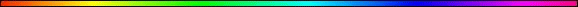 Passover ChronologyBy Rabbi Dr. Hillel ben David (Greg Killian)The following is the chronology of the Passover week, in the days of Mashiach ben Yoseph, which I learned from my teacher, His Eminence Hakham Dr. Yosef ben Haggai.The days of the week as they were at the time of the exodus, and how they corresponded to the Hebrew dates, is exactly the same as it was in the days of Mashiach’s death. In other words, Nisan 14 was a Thursday in the days of the exodus and Nisan 14 was a Thursday in the days when Mashiach was killed.The following chart shows the chronology of the Passover in the days of Moshe and of Yeshua’s death.IYAR 18 - LAG BAOMERMorning/AfternoonAfter a period of forty days teaching his Talmidim after his resurrection (2 Luqas (Acts) 1:3), Mashiach ascends finally to the heavens (2 Luqas 1:6-11), awaiting his return at the time appointed by HaShem, Most Blessed be He! was forty years in the Sinai Wilderness. HaShem had shown Moshe the Heavenly Tabernacle, or Temple, and had instructed Moshe to make a Tabernacle in the wilderness alike the order of the one shown to him at the mountain. It took one year to build the Tabernacle of Israel, which Israel used as the meeting place of HaShem with them for the remaining thirty-nine years. During those thirty-nine years,  spent six years moving about with the Tabernacle dismantled and unused. This brings us to the point that the Tabernacle of Israel was in use as the meeting place for HaShem and His people for exactly thirty-three years of the forty years of the wilderness experience. In the Jewish year of 3828 on the ninth day of the month of Av, the Romans destroyed the Temple for the second time. However, Titus, alike Nebuchadnezzar, put Jerusalem under siege on the day of Lag B'Omer. When His Majesty King Yeshua was Lag B'Omer in age (thirty-three years of age) his body (temple) was put to death by the Roman execution of the cross. I believe that when Yeshua ascended, He was fulfilling His obligation to send us a Comforter to instruct us in all wisdom. Amen and therefore triumph over Nebuchadnezzar and Pilate . -------------------------------------------------------------FUTURESBirchat HaChamah is recited every 28 years, after sunrise on the first Wednesday of spring. The next one will be on Nisan 14, 5769.Only once in 28 years, is the sun at exactly the same place in the sky, at the same hour and on the same day of the week, that it was at the time of its creation. We mark this occasion in the month of Nisan by rising at dawn to make the Bircat HaChamah, the blessing on the sun. After the morning prayers are recited, everyone goes outside and recites with great simcha: "Blessed are You, HaShem, our God, King of the universe, Who does the work of creation!' This is accompanied by the singing of songs and praises. In the year 5769 (2009), the 206th cycle of the sun will be complete, and in the Nisan of that year, we will have the privilege once again of saying the blessing on the Sun. May it come to us and all  for good!Consider that the “sun” is an allegory for the Mashiach.* * *Chazal teach the following chronology:Mashiach will redeem us in Nisan.Mashiach will be revealed on Tisha B’Av.Mashiach will be crowned King on Yom Teruah (Rosh Hashanah).Notes:  a. Nowadays, and after the calendrical reform at the hands of the Pharisees who sit on Moshe’s seat of authority, the calendar has been so engineered as to prevent the counting of the Omer according to the Pharisees to ever coincide with the counting of the Omer according to the Sadducees as it happened that year.    b. Our contention is that in that year in which the events of the death of His Majesty took place (before the calendrical reform) the counting of the Omer occurred coincidentally on the same day for both Pharisees and Sadducees.  c. We further contend that the dispute concerning when to eat the Korban Pesach (the night beginning, or the night ending the 14th of Nisan) was one for the sake of Heaven, and which HaShem allowed so that His Mashiach could eat and partake of the Korban Pesach of the Sadducees and die at the same time that the Perushim were killing their Korban Pesach as Hakham Shaul (himself a Perushim) informs us in 1 Cor. 5:7.* * *This study was written by Rabbi Dr. Hillel ben David (Greg Killian). Comments may be submitted to:Rabbi Dr. Greg Killian12210 Luckey SummitSan Antonio, TX 78252Internet address:  gkilli@aol.comWeb page:  https://www.betemunah.org/(360) 918-2905Return to The WATCHMAN home page Send comments to Greg Killian at his email address: gkilli@aol.comIn EgyptMashiachShabbat, Nisan 10Shabbat HaGadolJews in Egypt are circumcised.The Pesach lamb, without blemish, is chosen.  Exodus 12:3The Tur explains that in the year of the Exodus the 10th day of Nisan fell on Shabbat. Thus, the Passover lamb, which had to be purchased four days before the holiday, was purchased on that Shabbat.Shemot (Exodus) 12:3 On the tenth of this month they shall take for themselves, each man, a lamb or kid... Yeshua, our Passover lamb, was selected on Nisan 10 and was examined by various groups for four days, beginning on Shabbat, Nisan 10. We can see these examinations in Luqas (Luke) 20:1 – 22:6. Yeshua feeds the multitude. John 6:4-15Yeshua enters Jerusalem, on the foal of a donkey, as Messiah King, on Shabbat.  John 12:12-15, Zechariah 9:9Yeshua heals the blind and lame.  Matthew 21:14Sunday, Nisan 11Yeshua curses the fig tree.  Mark 11:12-14Yeshua is presented as Messiah Priest, on the first day of the week.  Mark 11:12-19, Isaiah 56:7Monday, Nisan 12Cursed fig tree is withered.   Mark 11:20-25Yeshua talks about the end times.  Matthew 24, Mark 13, Matthew 26:2Yeshua tells the parable of the 10 virgins and their oil.  Matthew 25:1-13, Matthew 26:2Yeshua says that whoever feeds, clothes, or visits the least, visited Him.  Matthew 25:24 - 26:2Yeshua tells the parable of the talents.  Matthew 25:14-29Yeshua is presented as Messiah Prophet, on the second day of the week.  Mark  - 14:2Sadducees search for chametzTuesday, Nisan 13Aharon lit the MenorahEVENINGEVENING (End of Nisan 12 Beginning of Nisan 13) - Tuesday Evening that yearPharisees search for the chametz MORNING (Nisan 13) - Wednesday morning that yearSadducees burn chametz before mid-day Yeshua sends two disciples, from , to Jerusalem to prepare for Pesach.  Mark 14:1-16AFTERNOON (Nisan 13) - Wednesday about or after 3:00 p.m. in that yearWednesday, Nisan 14Fast of the FirstbornAfternoon (Nisan 14) - Thursday afternoon at about 3:00 p.m. that year:Jews in Egypt slaughter their Pesach lambs.Evening (End of Nisan 13 Beginning of Nisan 14) - Wednesday evening in that year:Sadducees have the Pesach Seder without the lamb.Mashiach partakes with his Talmidim of this Pesach seder (only on this year) since the dispute on when the korban Pesach was to be killed was for the sake of heaven (i.e. that he could have one seder and die as the Pharisee’s korban pesach).Preparation day.  John 19:14, 31Late Evening (Nisan 14) Wednesday night that year:Mashiach is apprehended by the Temple  at Gat-Sh'manim () whilst praying.Mashiach is interrogated by the illegitimate High Priest and Priests and delivered to Pilate.Morning (Nisan 14) - Thursday morning that year:Pharisees dispose of the leavenMashiach is tried by Pilate and following the counsel of the illegitimate Priests is disposed off by being sentenced to death. Afternoon (Nisan 14) - Thursday afternoon at about 3:00 p.m. that year:Mashiach dies hanging on a Roman cross at Maqom Gilgulet for sedition.Pharisees are killing their Pesach lambs.Mashiach is hurriedly laid in a borrowed tomb.Thursday, Nisan15PassoverEvening (Ending Nisan 14 and Beginning of Nisan 15) - Thursday evening of that year Jews eat the Passover in Egypt in the days of Moses.Firstborn of Egypt are killed by HaShem.Egyptian officials beg Moses and the Israelites to leave (yom chamishi).  Exodus 11:8Egyptians bury their firstborn.  Exodus 33:3-4Morning and afternoon of Nisan 15 - Friday morning and afternoon of that yearOn Thursday, the fifteenth of Nisan, all of HaShem’s host departed from Ramses and on that same day they arrived in Succoth. There the Holy One, Blessed is He, encompassed them with the seven clouds of glory. Evening (Ending Nisan 14 and Beginning of Nisan 15) - Thursday evening of that year Pharisees eat their Korban Pesach (lamb) and have their Pesach Seder.Morning and afternoon of Nisan 15 - Friday morning and afternoon of that yearProper embalming of Mashiach.Door of tomb is sealed by order of the Kohanim with a great stone.Friday, Nisan 16CHOL HAMOED PESACHThe next day, the sixteenth of Nisan, they traveled from Succoth and encamped at Etham on the edge of the wilderness.Evening (Ending Nisan 15 and Beginning Nisan 16) - Friday night of that yearKabbalat Shabbat for all (Sadducees, Pharisees, and Nazareans) - no work allowedEvening (Ending Nisan 16 and Beginning Nisan 17) Saturday evening of that yearMashiach is risen from the dead sometime during Shabbat.Havdalah (many of the prayers in this service concern the topic of resurrection - and the ritual of extinguishing (transporting) a life (light) from the day (dimension) which is all Shabbat and injecting it into the dimension of time of the living on earth - the sea of wine on the dish).Saturday, Nisan 17SHABBAT CHOL HAMOED PESACHIt was Shabbat so they remained encamped at Etham.Evening (Ending Nisan 16 and Beginning Nisan 17) Saturday evening of that yearPharisees cut the first of the first fruits and start counting the Omer since the previous day was Shabbat.Sadducees also start counting the Omer. Dawn - Early morning Nisan 17 - Sunday morning that yearWomen visit the tomb. Big earthquake.Soldiers guarding the tomb flee for their lives and inform the corrupt priests of that time. Women are informed by an angel not to fear and that their Master has risen.Miriam is asked not to touch him since he is "not yet ascended (presented) to the Father".Morning service Nisan 17 at the Temple - Sunday Morning of that yearThe Omer is waved by the High Priest before HaShem at the Bet HaMikdashAfternoon  Nisan 17 - Sunday afternoon of that year"That very day" His Majesty appears to two of his very terrified Talmidim on the way to a village about seven miles from Yerushalayim called Amma'us and chats and teaches Torah to them.Sunday, Nisan 18CHOL HAMOED PESACHOn Sunday, the eighteenth of Nisan, the Bne Israel began to prepare their belongings and animals for departure. Paro’s couriers said to them, “Your period of freedom has ended, it is time for you to return to Egypt, for you said that you would be going on a three day journey”. Israel replied, “It was not by Paro’s permission that we left Egypt. It was HaShem’s exalted hand that brought us out”. The Couriers countered, “Whether you like it or not, in the end you must obey the royal command”. Israel rose up against them and struck them, killing some and injuring others. Those who remained went back to report to Paro. When the Couriers left at midday on the eighteenth of Nisan, Moshe said to Israel, “Go back towards Egypt so that Paro shall not claim that you are fleeing. Let him catch up with you near his land and if he has the power to stop you, let him come and stop you”. Moshe sounded the shofar and the people returned to Pi Hahiroth, a day and a half’s journey from Egypt.When the blast of the shofar was heard, those with little faith began to tear out their hair and rend their clothes, for they thought that Moshe was returning them to Egypt. They were calmed when Moshe told them, “HaShem Himself has told me that you are free men. Our apparent retreat is only to entice the Egyptians and mislead them”.Two Miryams come to Yeshua's tomb to embalm Him.  John 20:1-9Yeshua tells the women not to touch Him.  John 20:17Yeshua opens the scriptures on the road to Emmaus. Luke 24:13Yeshua shows Himself to ten apostles in the upper room, the evening of the first day of the week. John 20:19Monday, Nisan 19CHOL HAMOED PESACHThe Couriers traveled a day and a half and at the end of Monday, the nineteenth of Nisan, they came to Paro and informed him that the people had fled.Tuesday, Nisan 20CHOL HAMOED PESACHOn Tuesday, the twentieth of Nisan, Paro assembled his chariots and, gathering his nation to accompany him, set out in pursuit of the Bne Israel, catching up to them as they encamped on the banks of the sea.Yeshua needs the sprinkling for touching the dead.  Numbers 19:11-13   Bamidbar (Numbers) 19:18–19 And the clean [person] shall sprinkle upon the unclean on the third day, and on the seventh day: and on the seventh day he shall purify himself, and wash his clothes, and bathe himself in water, and shall be clean at even.On the third day after His resurrection, Mashiach ascends through the seven heavens (figurative of the seven sprinklings of blood?) and composed like the ashes of the red heifer of "ESH" (fire) and "MAYIM" (water) and which purify him from his state of ceremonial uncleanness.Wednesday, Nisan 21Seventh Day of PassoverMoses tells the Israelites to see the salvation of HaShem.  Exodus 14:13, Sotah 12bOn Wednesday, the seventh night of Pesach, the beginning of the twenty-first of Nisan, Israel entered the sea and in the morning they came out and saw what HaShem’s exalted Hand had done to the Egyptians. It was then that Moshe and the Bne Israel sang / will sing their song of praise.God removes wheels from Egyptian chariots.  Exodus 14:24-25God destroys Pharaoh's army, chariots, and horses with water.  Exodus 14:21-28Moses and Miriam sing the song of Moses to the Lord.  Exodus 15Thursday, Nisan 22Israelites start crossing the  of Etham, without any water. Day 1  Exodus 15:22, Numbers 33:8Friday, Nisan 23Israelites continue crossing the  of Etham, without any water. Day 2  Exodus 15:22, Numbers 33:8Saturday, Nisan 24Israelites finish crossing the  of Etham, without any water. Day 3  Exodus 15:22, Numbers 33:8 Moses threw a piece of wood in the waters of Marah and they became sweet.  Numbers 15:22-25Israelites observe Sabbath at Marah. Honor parents, rest on Shabbat, and Noachide laws are given.  Shabbat 87bYeshua needs the sprinkling for touching the dead.  Numbers 19:11-13   Bamidbar (Numbers) 19:18–19 And the clean [person] shall sprinkle upon the unclean on the third day, and on the seventh day: and on the seventh day he shall purify himself, and wash his clothes, and bathe himself in water, and shall be clean at even.On the seventh day after His resurrection, Mashiach ascends through the seven heavens (figurative of the seven sprinklings of blood on the curtain [wilon]?) and composed like the ashes of the red heifer of "ESH" (fire) and "MAYIM" (water) and which purify him from his state of ceremonial uncleanness.Sunday, Nisan 25Evening  Nisan 25 - Sunday evening of that yearYeshua shows Himself to doubting Thomas. Yeshua celebrates Havdalah with the Disciples.  John 20:26-28